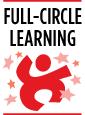 FCL Legacy Circle Confidential Enrollment FormIn recognition of the impact Full-Circle Learning (FCL) has on the capacity of children, youth and teachers in transforming communities and learning environments, I/we have made provision for a gift to FCL in my/our estate plan. Understanding that the Full-Circle Learning Board of Directors has a special designation for individuals who made such a commitment, I/we are pleased to authorize Full-Circle Learning to include me/us as a member of The Legacy Circle Giving Program.Please print or type									Name of Title  	  Name  							Spouse  Address				City					State 	 	Zip Code 	Name(s) for recognition purposes		 Daytime Telephone	__________________	Evening Telephone _________________	E-Mail Address  ______________________	Date of Birth ______________________(Please include area code with telephone numbers)Relationships to Full-Circle LearningBoard of Directors (current or past) AlumnusTeacher/EducatorFriend of Full-Circle LearningStaffVolunteerOther ____________Gift InformationI/we qualify for The Legacy Circle through the following planned gift:Bequest (or Living Trust)Dollar amountStock or propertyPercentage bequestResiduary bequestCharitable Gift AnnuityCharitable Remainder Annuity TrustCharitable Remainder UnitrustDeferred Charitable Gift AnnuityIRA/Retirement Plan BeneficiaryGift of Residence or Farm with Retained Life EstateCharitable Lead TrustLife Insurance PolicyPlease indicate the approximate current market value of the planned gift: 
$	 (Response optional and confidential.)The gift is for: Unrestricted use    Restricted for the following project/s:				I/ we wish to remain an anonymous member of The Full-Circle Learning Legacy Program.Special instructions or information regarding the timing of the gift, contact name of the financial or legal liaison, etc.: Signature: 								Date: 		__Printed Name:   __________________________________Members of the Legacy Circle Giving Program may receive, upon request:-Free Full-Circle Learning publications, reports, newsletters, music or other current materials-Recognition in the annual report-A wall plaque (optional)-The comfort of having invested in the future capacity of the global communityTo enroll, file a copy with your financial advisor and send your form to Full-Circle Learning, 17512 Brewer Road, Grass Valley CA 95949. For more information, contact info@fullcirclelearning.org.